28 группа                                    литература                             24 декабряТема урока « Биография М. Зощенко»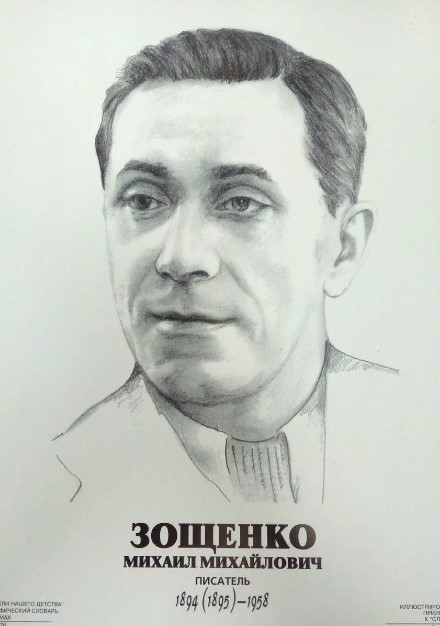 Задание:    1. Познакомьтесь с биографией М. Зощенко, ответьте на вопросы: Где  и когда родился Михаил Михайлович Зощенко? Где находится музей-квартира М. Зощенко? Найдите сведения об отце и матери писателя. Где учился М. Зощенко? Как события Первой мировой войны отразились на судьбе М. Зощенко? Какими орденами  был  награжден за боевые заслуги? Почему был отчислен в резерв? Сколько профессий   сменил Зощенко ? Когда  писатель устроился на службу в уголовный розыск? Что такое "Серапионовы братья"? Когда началась литературная деятельность М. Зощенко?2. Дайте определение  терминам: юмор, сатира, ирония, каламбур.3.Прочитайте рассказы  М. Зощенко « Аристократка», «Обезьяний язык»4.Как вы считаете, рассказы М. Зощенко - это образец юмора или сатиры? Объясните свою точку зрения.	Иллюстрация к рассказу « Аристократка»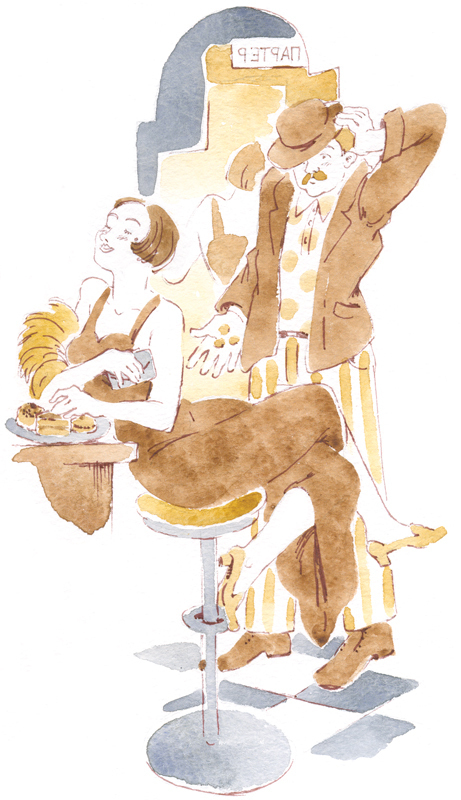 